Generalitat de Catalunya Departament d’Educació Institut l’Estatut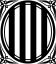 CURS ESPECIALITZACIÓ  DE FORMACIÓ PROFESSIONAL 2022-2023 (Intel·ligència artificial i Big Data)Publicació de l’oferta definitiva de places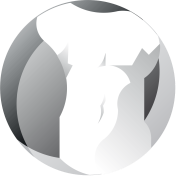 CURS ESPECIALITZACIÓ DE FORMACIÓ PROFESSIONAL Diurn/Tarda (Intel·ligència artificial i Big Data)CURS ESPECIALITZACIÓ DE FORMACIÓ PROFESSIONAL Diurn/Tarda (Intel·ligència artificial i Big Data)CursOferta de places 130